Конспект ОД по лепке в средней группеТема: «Филимоновская игрушка – барашек»Цель работы: Познакомить с историей возникновения филимоновской игрушки, ее отличительными особенностями.Ход ОД:Воспитатель.Я вам сегодня расскажу про игрушки, которые назвали - филимоновские, по названию деревни, где их изготавливают.  Легенда говорит, что жил в этих местах дед Филимон, он и делал игрушки. Вот и назвали деревню Филимоново, а игрушки филимоновскими. Делали их в основном зимой, когда было свободное время от сельских трудов. Затем продавали их на ярмарках и базарах в городе Туле.Покупают люди сушку,А на дивную игрушкуСмотрят долго, не дыша,До чего же хорошаПоглядите, каковы!И нарядны, и новы!Пёстрые, яркие,Словно подарки!(Рассказ сопровождается иллюстрациями).По всей России-матушке и далеко за ее пределами знают и любят филимоновские расписные игрушки. Как вы думаете из чего делают эти игрушки?Дети: Из глины.Воспитатель.Правильно. Делают игрушки из глины, а глину добывают в глубоких оврагах. Эта глина мягкая, рукам послушная и цветная – белая, красная, розовая, желтая, оранжевая и даже черная. Игрушки смешные, причудливые и в то же время простые по выполнению.Лепят в Филимонове барышень, солдат, коней, птиц, козликов и баращек.Посмотрите дети у филимоновской игрушки есть своя отличительная особенность. Какие?Может, кто из вас догадался?Дети: Длинные шеи.Воспитатель.Молодцы. Верно, все они вытянуты, будто чему-то всегда удивляются, да так удивляются, что все похожи на длинношеих жирафов.Нас лепили мастера,Нас расписывать пораКони, барышни, барашки –Все высоки и стройныСине-красные полоскиНа боках у нас видны.После обжига игрушки расписывают. Расписывают не кисточкой, а перышком. Посмотрите, какими элементами росписи расписаны филимоновские игрушки. Давайте назовем знакомые. Чаще всего украшают игрушки «ветвистой «елочкой», «звездочкой» лучистой или «солнышком». А элементы обозначают следующее: круг – солнце, треугольник – землю, елочки и ростки – символ растительности и жизни. Лица у фигурок остаются белыми и лишь небольшими штрихами и точками намечаются глаза и рот.А теперь давайте рассмотрим филимоновского барашка. У него длинная вытянутая шея с маленькой головой, короткие ноги, рожки.Воспитатель.А мы с вами сейчас превратимся в филимоновских мастеров и будем лепить барашков из пластелина.Какие цвета преобладают в росписи данной игрушки?Дети: Желтый, красный, оранжевый, зеленый, синий и белый цвета.Воспитатель.Из каких элементов состоят узоры?Дети: Полосы, дуги, точки, солнышки.Воспитатель. А теперь приступим к лепке. Из каких частей тела состоит барашик?Сколько нам понадобиться кусочков пластилина? Какие цвета выберем для украшения? Пальчиковая гимнастика.Захотели утром раноПободаться два баранаВыставив рога своиБой затеяли ониДолго так они бодалисьДруг за друга всё цыплялисьНо к обеду, вдруг устав,Разошлись рога подняв.Рефлексия: задать детям вопросы – понравилось ли вам лепить барашка? Что запомнилось?
С уважением, воспитатель Нагорная Ксения Васильевна.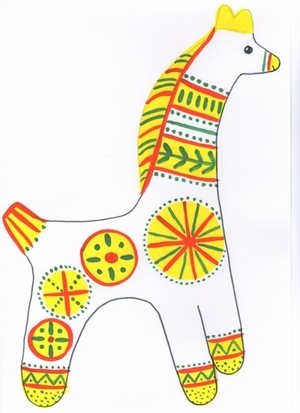 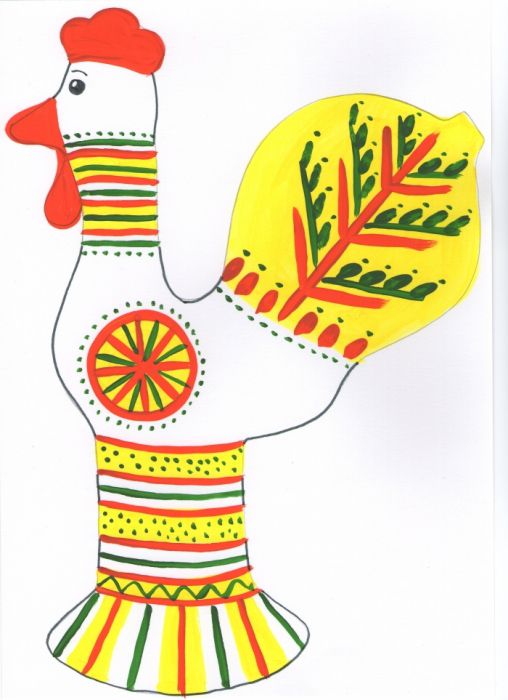 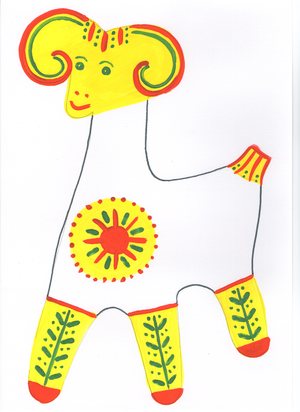 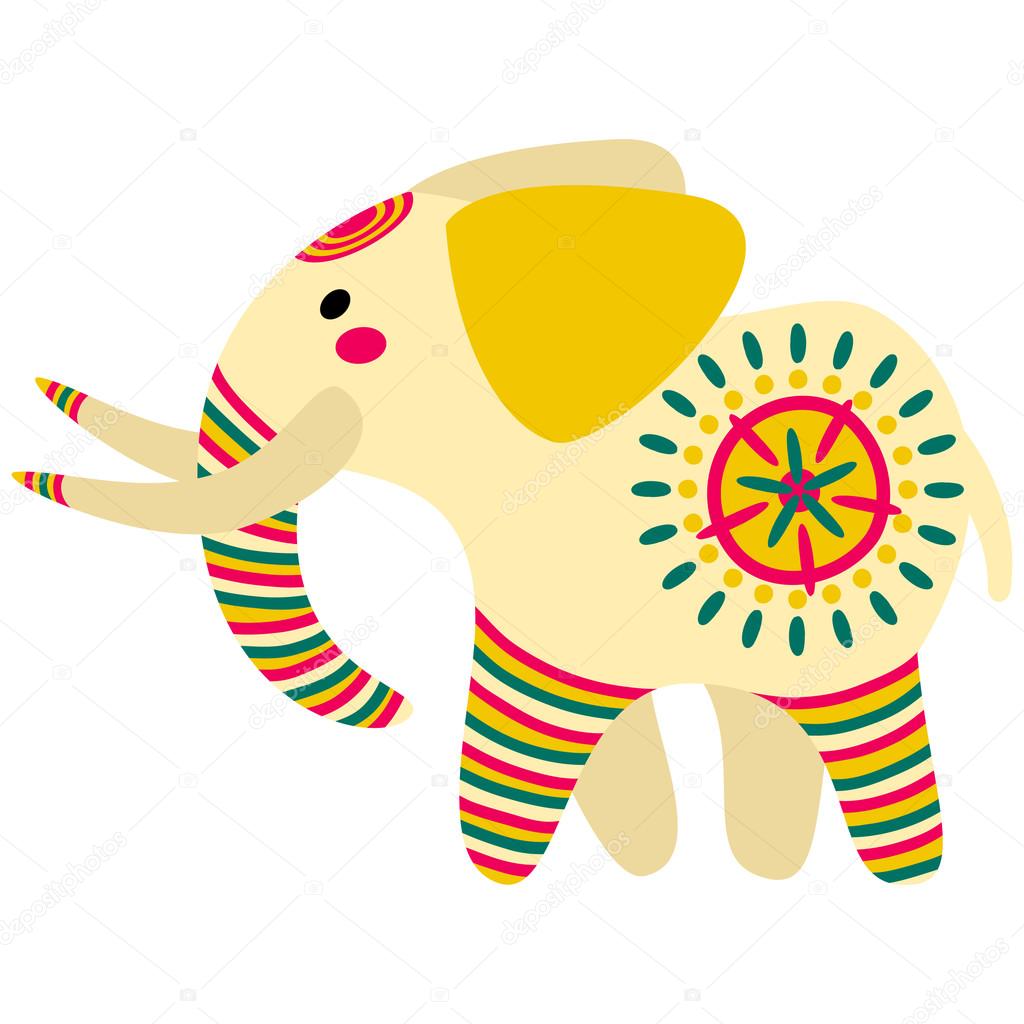 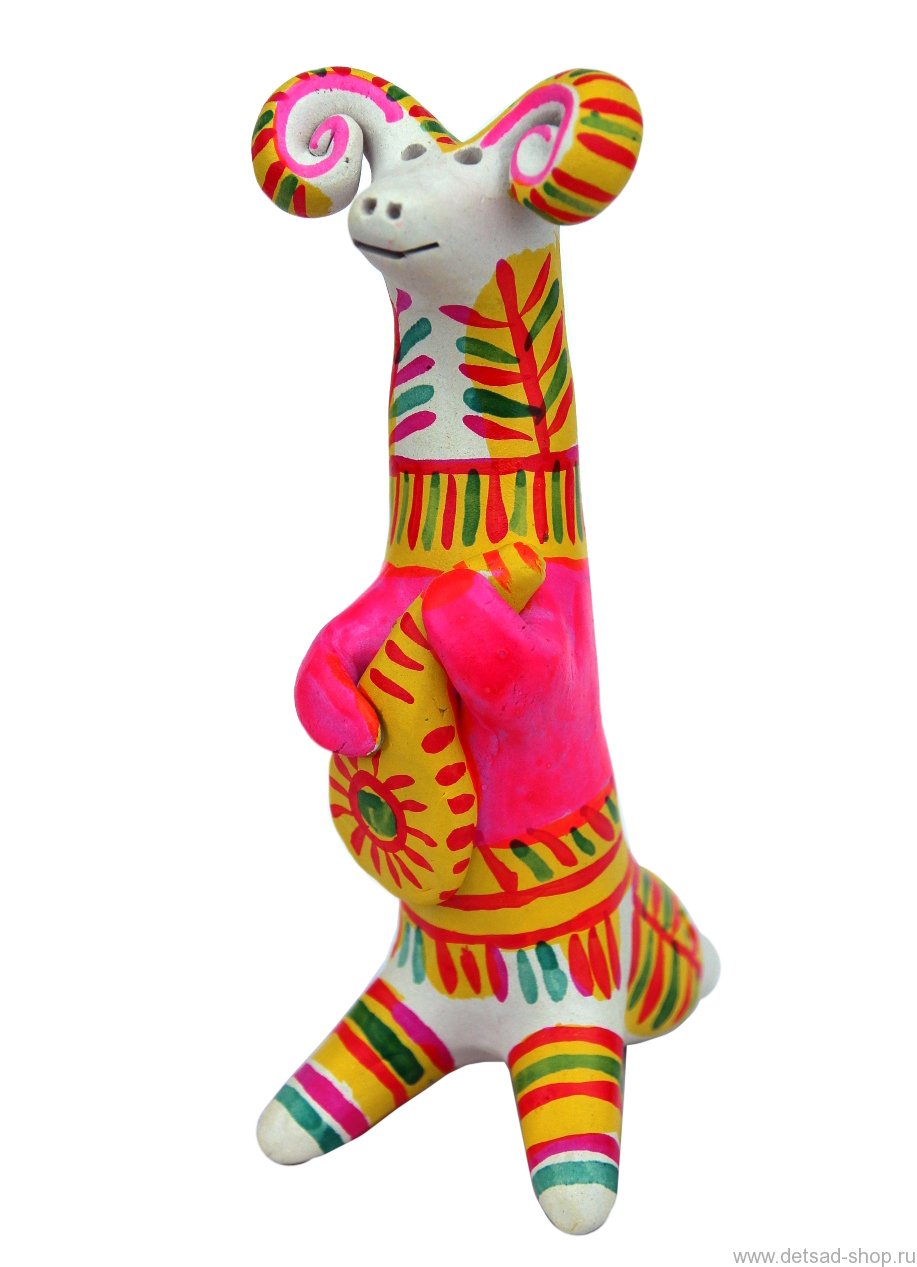 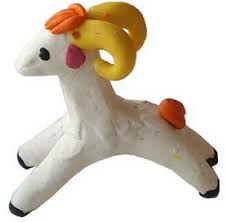 